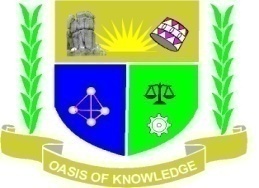 JARAMOGI OGINGA ODINGA UNIVERSITY OF SCIENCE AND TECHNOLOGYUNIVERSITY EXAMINATION FOR THE DEGREE OF BACHELOR OF ANIMAL SCIENCETHIRD YEAR FIRST SEMESTER 2017/2018 ACADEMIC YEARCOURSE CODE: AAS  3314COURSE TITLE:  Livestock Production SystemEXAM VENUE:					STREAM:DATE:						EXAM SESSION:TIME: 2 HRSInstructions:Answer ALL questions in section A and ANY other 2 Questions in section B Candidates are advised not to write on question paper.Candidates must hand in their answer booklets to the invigilator while in the examination room.SECTION A (30 MARKS)Answer ALL questions in section Aa) Briefly discuss the importance of housing  in sheep and goat production system.( 5 Marks)b)Outline how  breeding in fish pond can be controlled. (5 Marks)a)Highlight forms of identifications for livestock.( 3 Marks)b)Briefly outline various agro ecological zones including type of livestock production system practiced. ( 5 Marks)c)Outline main animal products from pigs and Ostrich (2 Marks)3. a)  Highlight the importance of bee in an ecosystem. (3 Marks)b. Briefly discuss how choice of different livestock mixes may enhance production in rangelands(5 marks)          c)  Briefly discuss threats to increased poultry production in Africa.(3 Marks)SECTION B (40 MARKS)Answer ANYTWO questions in section Ba. Discuss the adaptation of Camels to their production system.10 marks)b.Using examples, discuss how animal waste should be managed in pig production system.   (10 Marks)a. Discuss pros and cons of under grazing and over grazingin extensive beef production systems.(10 marks)b. Ducks and geese are collectively referred to as waterfowls. Discuss the positive attributes about waterfowls in poultry production system. (10 Marks)    6.a. List 3 value added products that can be made from goat milk. (3 Marks)         b. Discuss the advantages of grazing Cattle, Sheep and Goats together. (7 Marks)c. Discuss basic principles of the management of agricultural ecosystems( 10 Marks)